Objednávka 0285/2023Domov U Biřičky	DodavatelK Biřičce 1240	EKO-EKVITERM, společnost s ručením50008, Hradec Králové	omezenýmIČ:	00579033	Boženy Němcové 478DIČ:	CZ579033	55101, Jaroměř - Pražské PředměstíVystavil:	Pavel Lukáš	IČ: 42196906, DIČ: CZ42196906Dne:	22. 6. 2023 10:23:52	Číslo dodavatele: EKOTelefon:	495 405 311Platební podmínky:	14 dní od přijetí faktury Termín dodání:Objednávka je v souladu se zákonem č.320/2001 Sb.  (číslo objednávky uveďte ve faktuře)Kód	Popis	Množství	Částka bez DPH57 963,00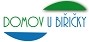 Nejsme plátci DPH.Celková částka včetně DPH, popř. dopravy, zaškolení, montáže, apod.  Akceptace objednávky (přijetí nabídky)  Tímto akceptujeme Vaši shora uvedenou objednávku    Dne ........................................Strana 1/1Celkem bez DPHČástka DPHCelkem včetně DPH57 963,00 CZK12 172,23 CZK70 135,23 CZK